МУНИЦИПАЛЬНОЕ БЮДЖЕТНОЕ ДОШКОЛЬНОЕ ОБРАЗОВАТЕЛЬНОЕ УЧРЕЖДЕНИЕ «ВОЛОШКА» МУНИЦИПАЛЬНОГО ОБРАЗОВАНИЯ ГОРОД НОЯБРЬСК629804,г. Ноябрьск, ул. Шевченко 50а     тел.36-71-98, 36-74-24, E-mail:IrinaMalevich@mail.ruОКПО 48729845  ОГРН 1028900708363 ИНН/КПП 8905025359/890501001
Расскажи-ка, пуговка…познавательно – творческий проектВыполнили: воспитанники средней  группы № 2Кузнецова Мария Спицына КсенияХижук ЕваШахвердиева ДжамилаРуководители: Алчинова Л.В., воспитательКасияди Т.Г., воспитательг. Ноябрьск2020 годСодержаниеВведение. Актуальность, цель, задачи, проблема (гипотеза)…...3Описание этапов работы над проектом..……………….…………4Заключение …………………………………………………………5Библиографический список использованных источников ……...6Приложения.………………………………………………….……..7Введение       Однажды  мы с мамой гуляли на улице. Когда мы пришли домой, я заметила, что у меня на куртке нет одной пуговицы. Я очень огорчилась. Мама сказала, что у нее есть точно такая же. Она открыла красивую шкатулку, и я удивилась: пуговицы в ней  были такие необычные! Тогда мне стало интересно, почему пуговицы все такие разные, откуда они появились?   Так возник проект «Расскажи-ка, пуговка…». Продолжительность: 1 неделя.Тип проекта:  познавательно – творческий.Участники: группа средняя № 2, воспитатели,  родители.Актуальность: находить интересное и необычное рядом, в том, что доступно для наблюдения и изучения – пуговица.Цель: развитие познавательного интереса детей к предметному миру для выявления их особенностей.Задачи:-  обогатить представления детей о роли пуговиц в жизни человека, о многообразии пуговиц;- формировать творческие способности, воображение и фантазию детей; развивать дизайнерские способности дошкольников;- привлечь родителей к взаимодействию с детским садом по формированию у детей интереса к познавательно – творческой деятельности.Гипотеза: пуговица нам необходима только для того, чтобы застегивать одежду, чтобы она не распахивалась.Описание этапов  работы над проектом1. Подготовительный этап.     Я принесла мамину шкатулку в группу. Оказалось, что и у других ребят дома есть  пуговицы. На следующий день мы с интересом рассматривали коллекции друг друга. Удивительно, что все они были разные! Воспитатель нам показала презентацию и рассказала про «Историю пуговицы». Оказывается,  первые пуговицы появились более пяти тысяч лет назад, и использовали их не как застёжки, а как украшения. Представляете, пришёл человек в гости, а у него на груди большая круглая пуговица, сделанная из ракушки или слоновой кости.Еще мы узнали, что пуговица была дорогой и модной вещью. Делали их из золота, серебра, украшали драгоценными камнями. Иногда пуговица была дороже самого платья!  А для простых людей пуговицы делали из олова,  стекла и дерева.2. Основной  этап.    Мы с папой  решили выяснить,  почему пуговицы называются пуговицами. Нам в этом помог интернет. Пуговицы на Руси служили оберегами. Мастера делали их в виде бубенчиков с камешком внутри. При ходьбе пуговицы звенели и отпугивали злых духов. Эти пуговицы славяне называли «пугалками», а потом уже слово «пугалка» превратилось в пуговицу. В народе говорят,  что если дорогу перебежала черная кошка – надо пройти  по дороге, взявшись за пуговицу, и тогда не будет беды.Еще мы с папой  нашли по интернету музей пуговиц в Италии. Таких пуговиц я еще не видела в своей жизни! Но самым интересным оказалось то, что есть даже памятники пуговицам в разных странах. Пуговица маленькая, но очень важная!   В  группе мы оформили свою коллекцию пуговиц. Узнали, что пуговицы бывают большие и маленькие, разноцветные, разные по форме и материалу. В наше время пуговицы делают из пластмассы, металла, ткани, дерева. Есть и специальные пуговицы: морские, железнодорожные, а детские самые веселые и красивые!Воспитатели нас познакомили с разными видами пришивания пуговиц, каждый из них имеет свое значение. Пуговица, пришитая крестиком – подарит здоровье.  Пуговица с цветочком – подарит счастье.    Пуговица с двумя полосками – сделает дружбу крепкой. 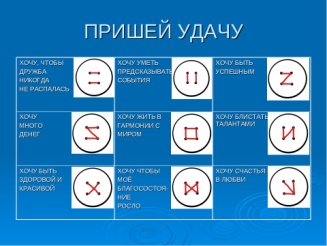 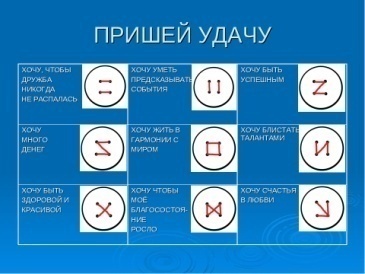 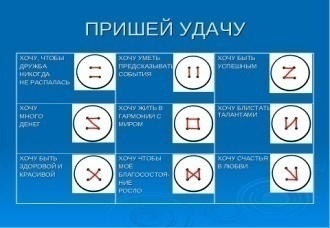 В группе мы с удовольствием играем в разные игры с нашими «новыми друзьями». Воспитатели нам объяснили, что такие игры развивают речь и мелкую моторику рук.Нам так понравились пуговицы, что мы захотели стать дизайнерами и создать свои пуговицы – они у нас нарисованные и сделанные из пластилина. Получилось очень красиво и увлекательно! А дома мы с родителями сотворили настоящие картины из пуговиц – такие поделки можно подарить или повесить на стену!3. Заключение.Наша гипотеза не подтвердилась. Оказывается, пуговица нужна не только для того, чтобы застегивать одежду.Пуговица – это очень красивое украшение.Пуговицы можно коллекционировать. С пуговицами можно интересно поиграть. Из пуговиц можно сделать красивые открытки, поделки.Нас окружают самые обычные предметы. Но, если внимательно к ним приглядеться - можно узнать много  интересного и важного о каждом из них. Библиографический список используемых источников1. Дыбина О. В. «Рукотворный мир». – М., 2001.2. Дыбина О. В. «Что было до… . Игры – путешествия в прошлое предметов». – М., 2001.3. Рыжова Н. А. «Мини-музей в детском саду». – М., 2008.Интернет ресурсы:1. http://www.vikipedia.org2. http://www.pugoviza.ruПриложение 1Загадки о пуговицах:1.Одеваться соберёшься –Без меня не обойдёшься.Знают взрослые и дети –Застегну я всё на свете. Что это?2. Я весёлая такая,Деловая, озорная,Вместо глазок дырочкиПришей, без растопырочек!Стихотворение Т. Ефимовой «Пуговицы»Пуговицы вредные На пальто у Верочки!Мучаются бедныеПальчики у девочки!Пуговки над ВерочкойБудто издеваются:Прыгают, как белочки,С ниток обрываются!Злые слёзки катятся,Лоб сурово хмурится:«Не идти же в платьицеМне зимой на улицу!»Русские народные пословицы и поговорки  о пуговицах:   1.Коли первую пуговицу застегнешь неправильно, то все остальные пойдут наперекосяк.2.Застегнут на все пуговицы.3.Умная умница, что светлая пуговица.Приметы о пуговицах:  1. Если вы застегнулись «не на ту» пуговку (пропустили одну или начали не с той), надо непременно расстегнуть весь ряд и застегнуться заново, иначе не миновать неприятностей. Застегиваясь верно, вы как бы совершаете определенный ритуал, призванный усилить ваши внимательность и собранность.
2. Оторвалась пуговица или сломалась – будьте осторожны во всех делах и начинаниях, а еще лучше – ничего важного не предпринимайте.Приложение 2Сказка про пуговицу и рубашку   Жили-были пуговица и рубашка. Они были неразлучными друзьями. Рубашка идет в гости – и пуговица с ней. Рубашку стирают, и пуговица тоже купается в мыльной воде. Рубашку утюжат, а пуговица улыбается, любуется, прихорашивается. 
Не трудно догадаться почему, ведь пуговица была пришита к рубашке.
Пуговица радовалась, когда по утрам ее застегивали, как и всех ее подружек, а вечером расстегивали. Для неё это было игрой.
Иногда она хулиганила, и не хотела застегиваться, но она понимала, что рубашка без нее выглядит очень неряшливо, ей становилось стыдно, и она быстро ныряла в дырочку-застежку.
Так проходили дни и недели.
Но вот однажды пуговица почувствовала, что она не так плотно прижата к рубашке. А на следующий день – она оторвалась и закатилась под стол. Весь день и всю ночь она пролежала в пыли под столом. Ей было страшно и одиноко, но она всегда думала о рубашке.
Как же она без меня? Рубашка тоже скучала и тихо висела на вешалке и вздыхала…
Так наступило новое утро, и новый вечер, и ничего не менялось.
Однажды котенок, шустрый пушистый озорник заметил пуговицу и начал с ней играть. Он трогал ее то одной, то другой лапой, при этом забавно подпрыгивал и выгибал спинку. Пуговица выкатилась, закружилась и остановилась на самом видном месте – у дивана. 
«Меня сейчас заметят, - думала она, - меня снова пришьют к рубашке». И действительно случилось так. 
«А вот и пуговица!» - раздался голос в комнате. Надо ее помыть, она совсем запылилась, и пришить к рубашке.
Пуговица заплакала от счастья. 
Какой же будет эта встреча, думала она!Приложение 3Ксения Спицына принесла из дома шкатулку с пуговицами  в группу.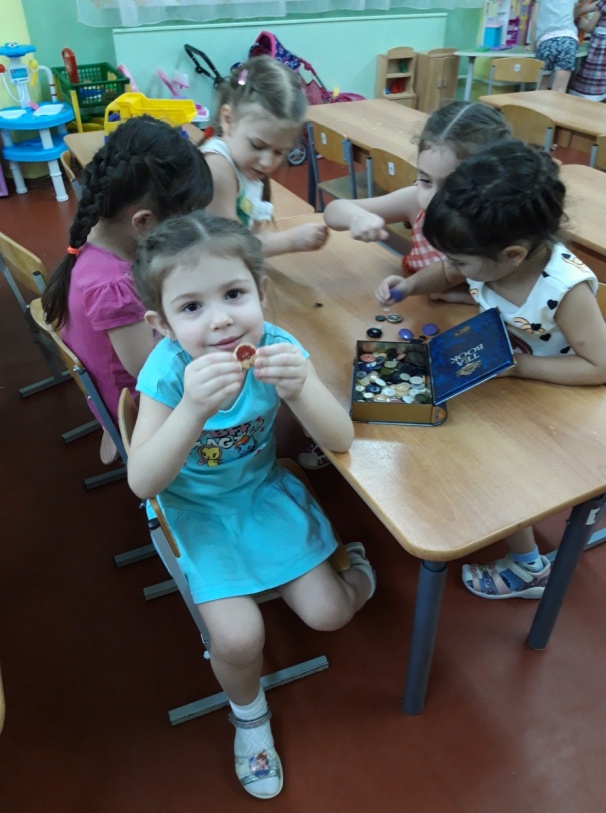 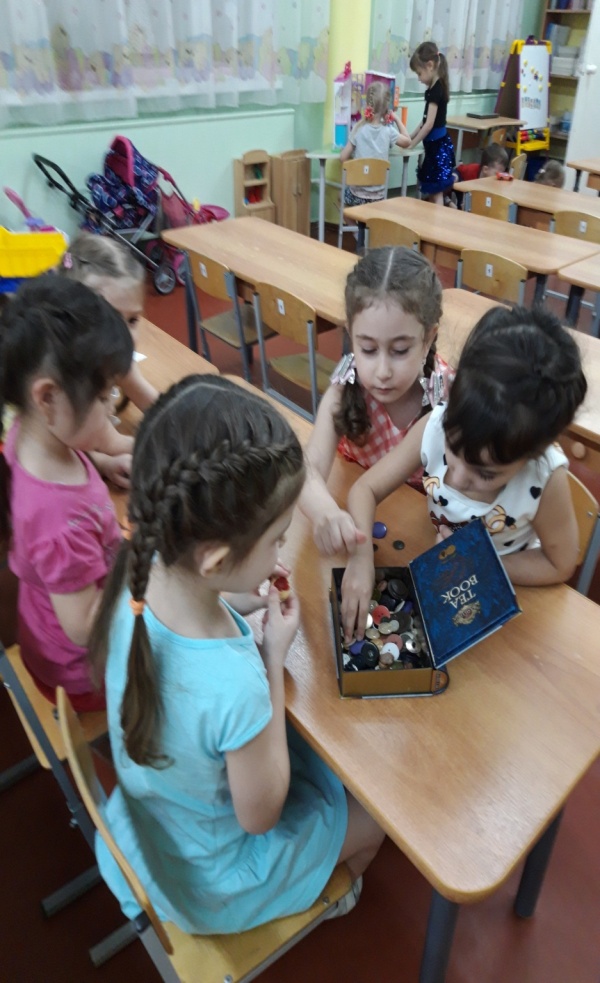 Знакомство с историей возникновения пуговиц – презентация.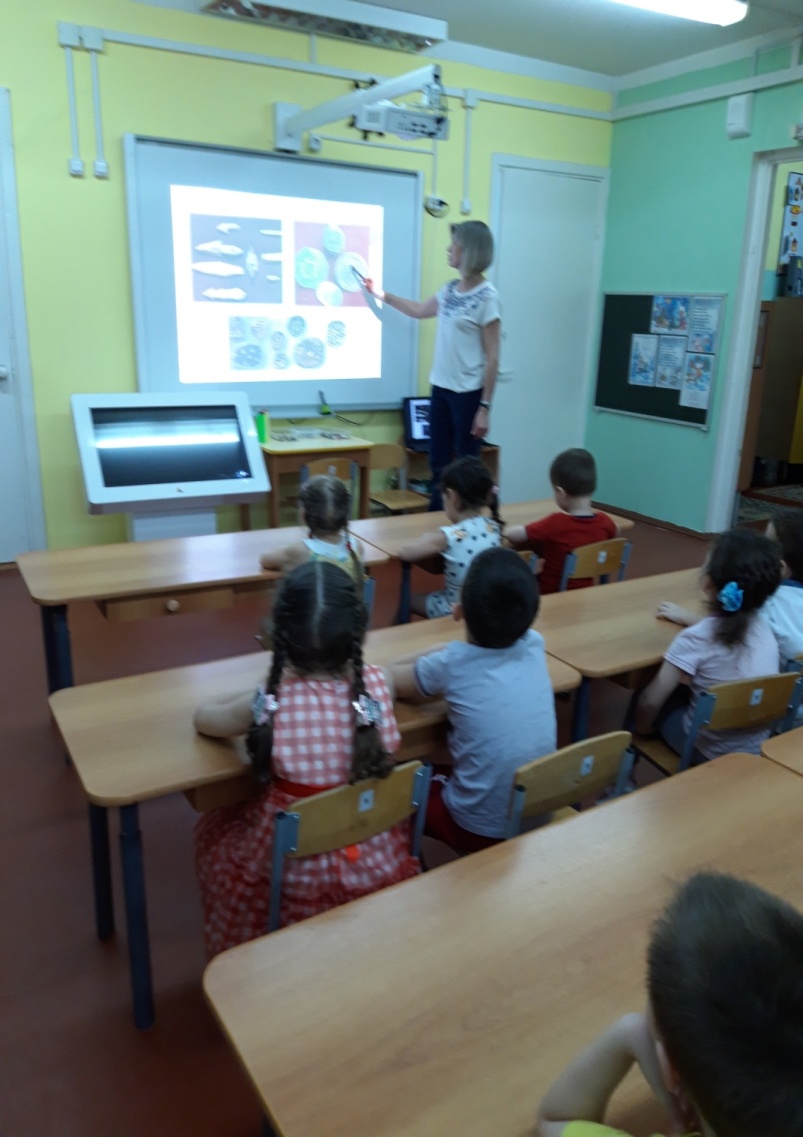 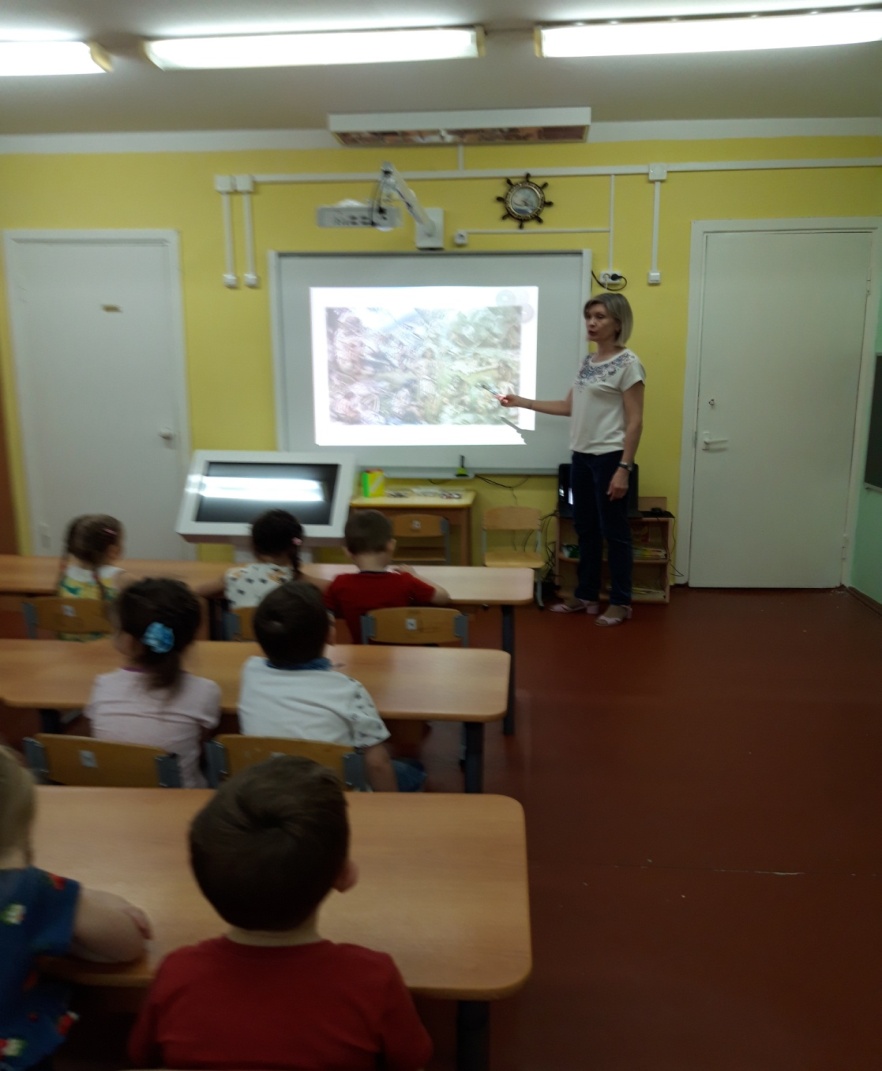 Маша Кузнецова с папой изучают по интернету материал про пуговицы.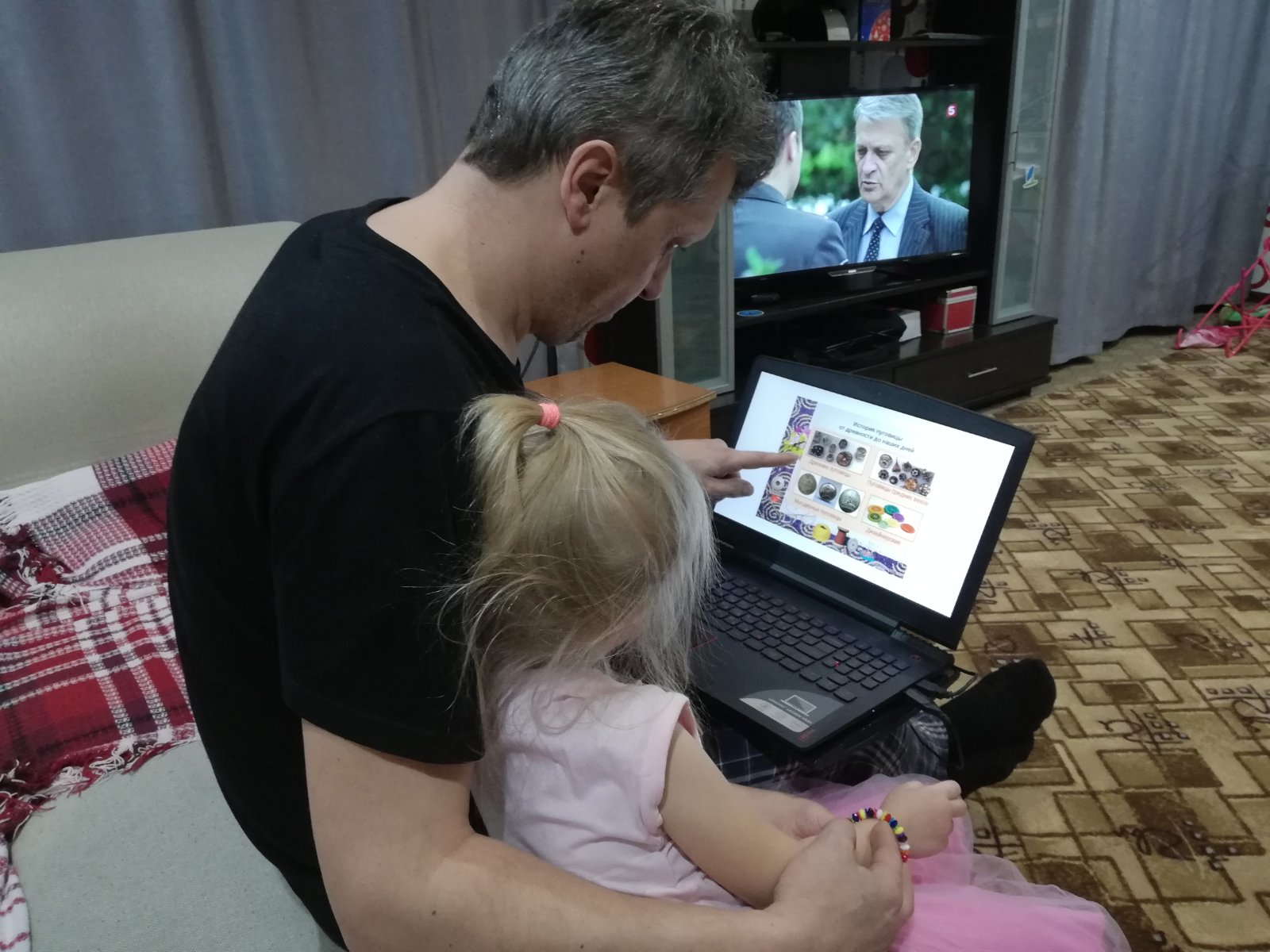 Наша коллекция пуговиц.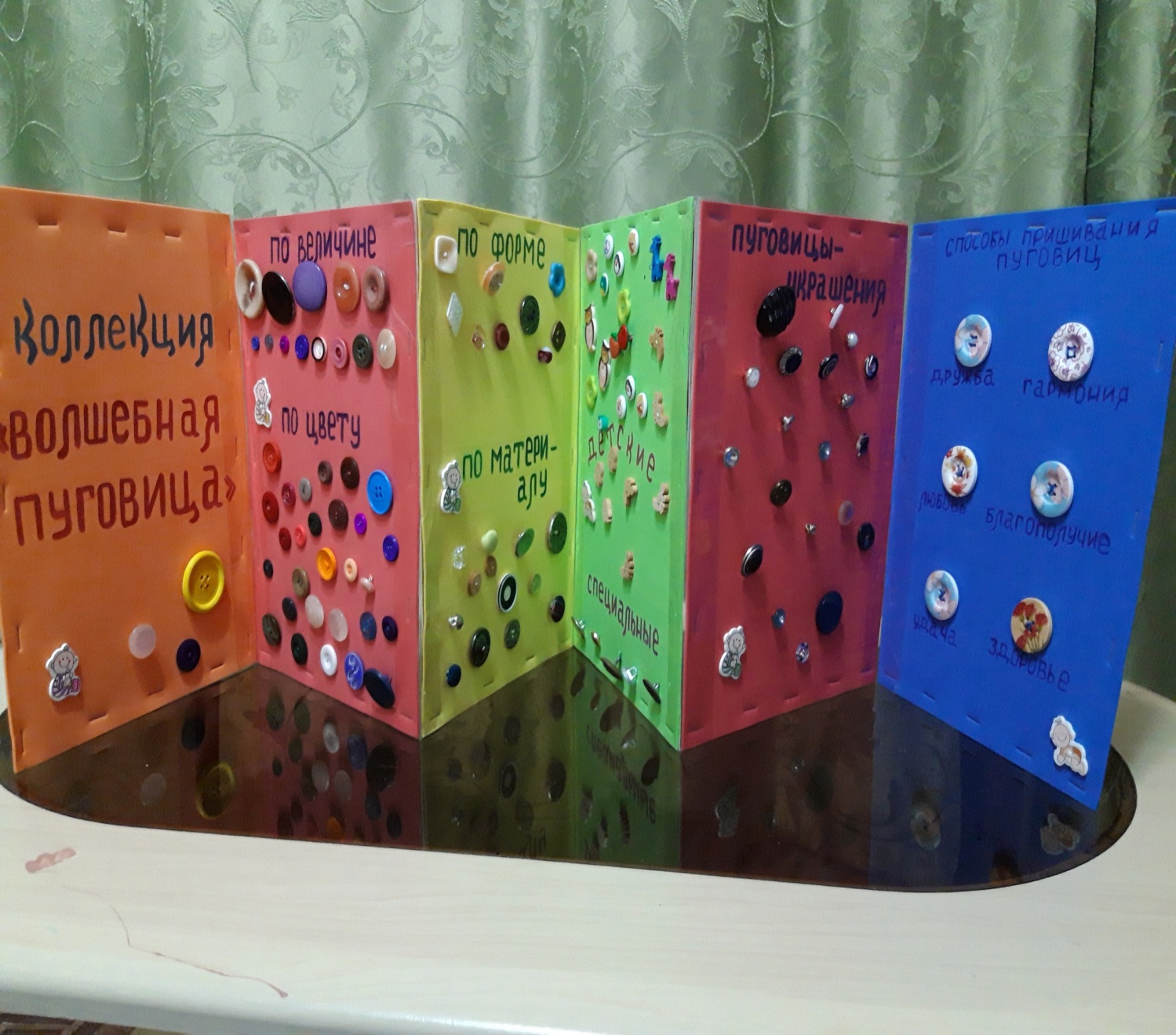 Учимся пришивать пуговицы. Знакомство с разными видами пришивания пуговиц.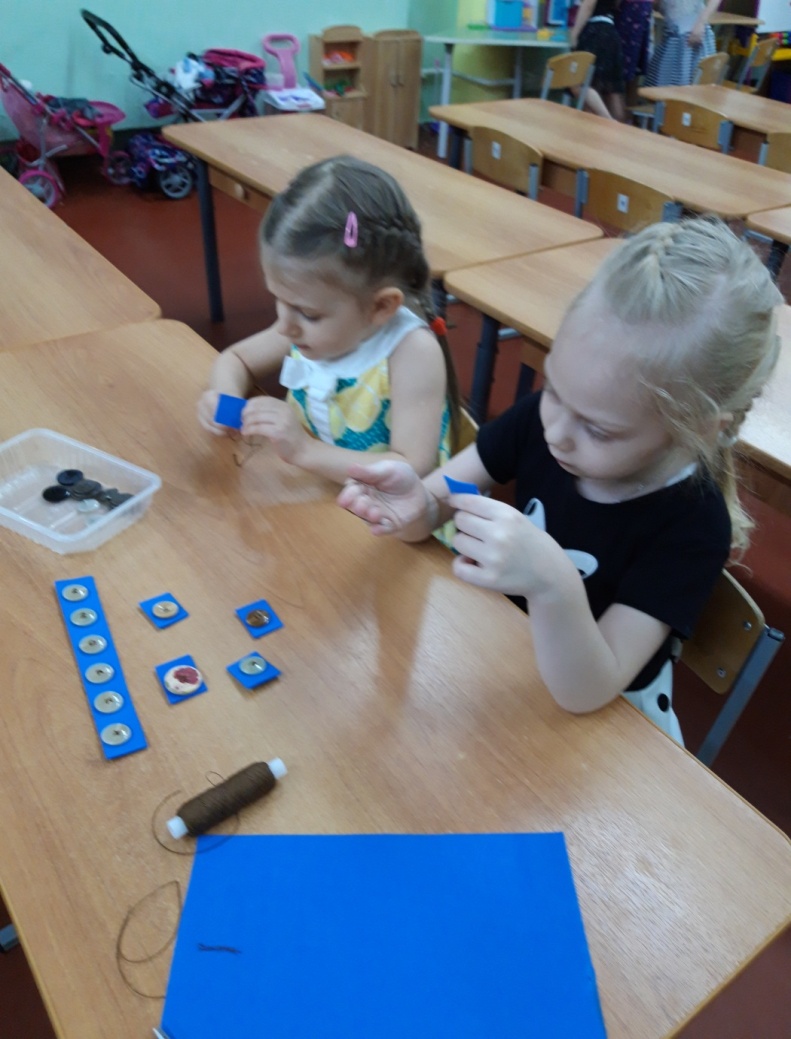 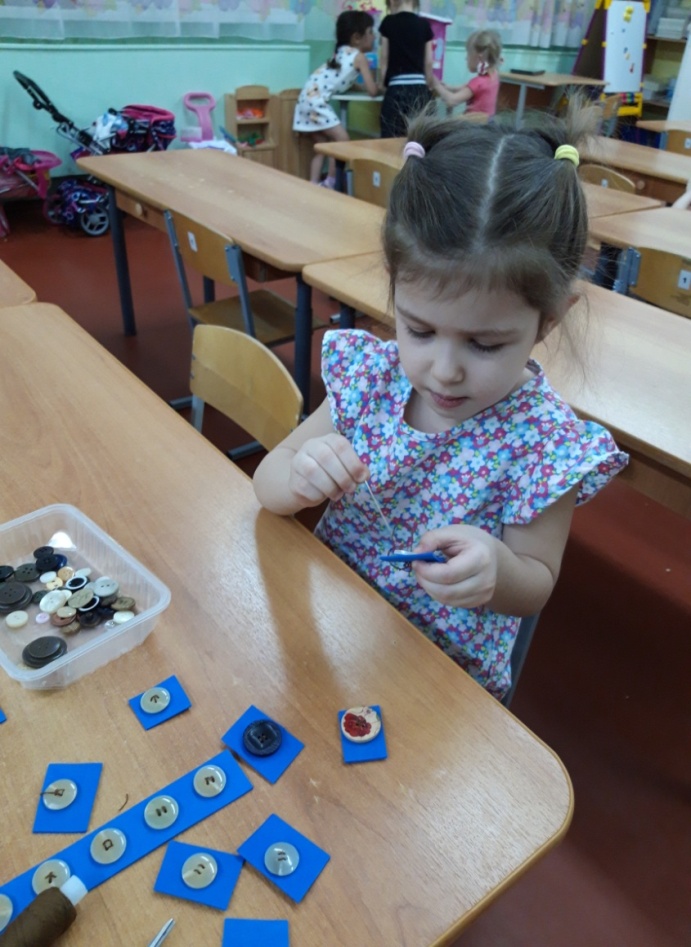 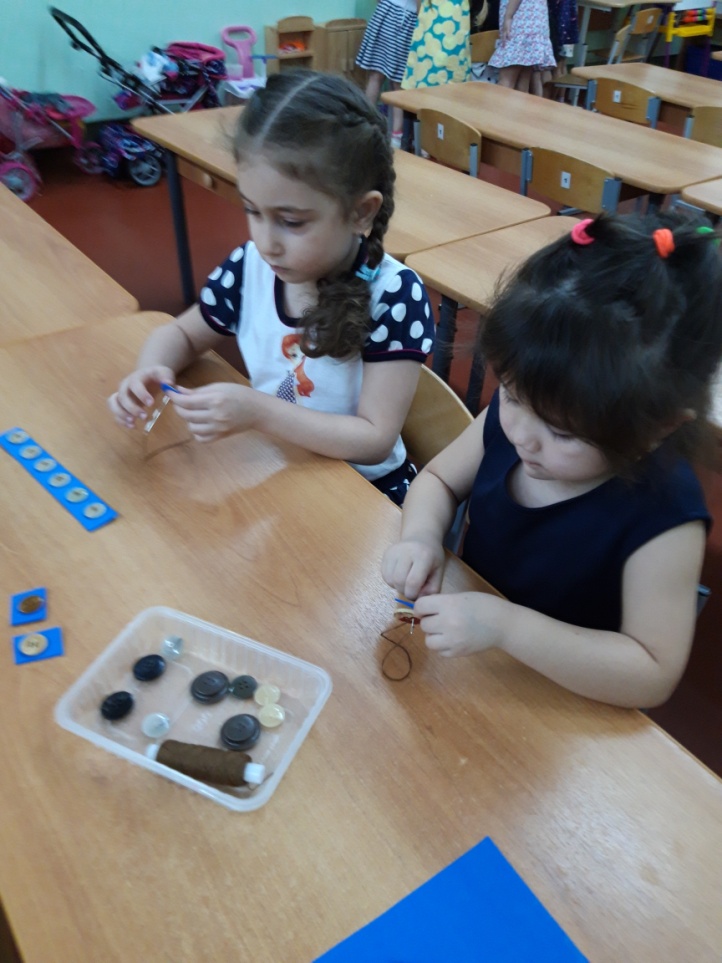 Занимательные развивающие игры с пуговицами. С интересом играем в группе.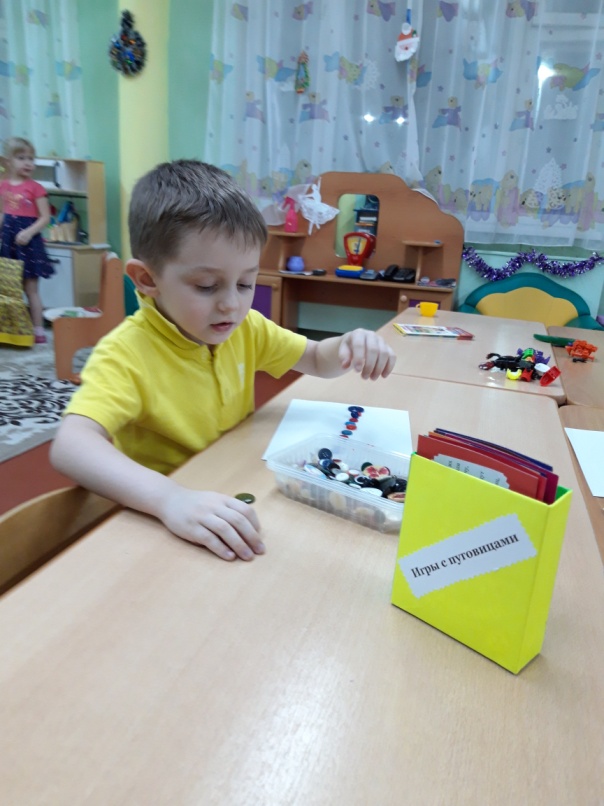 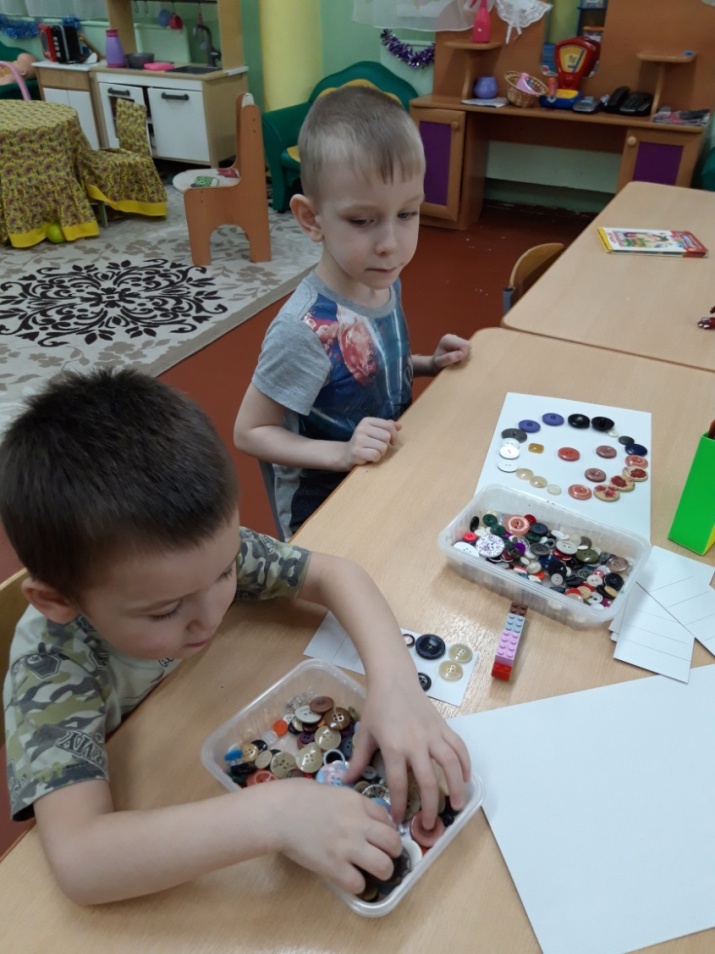 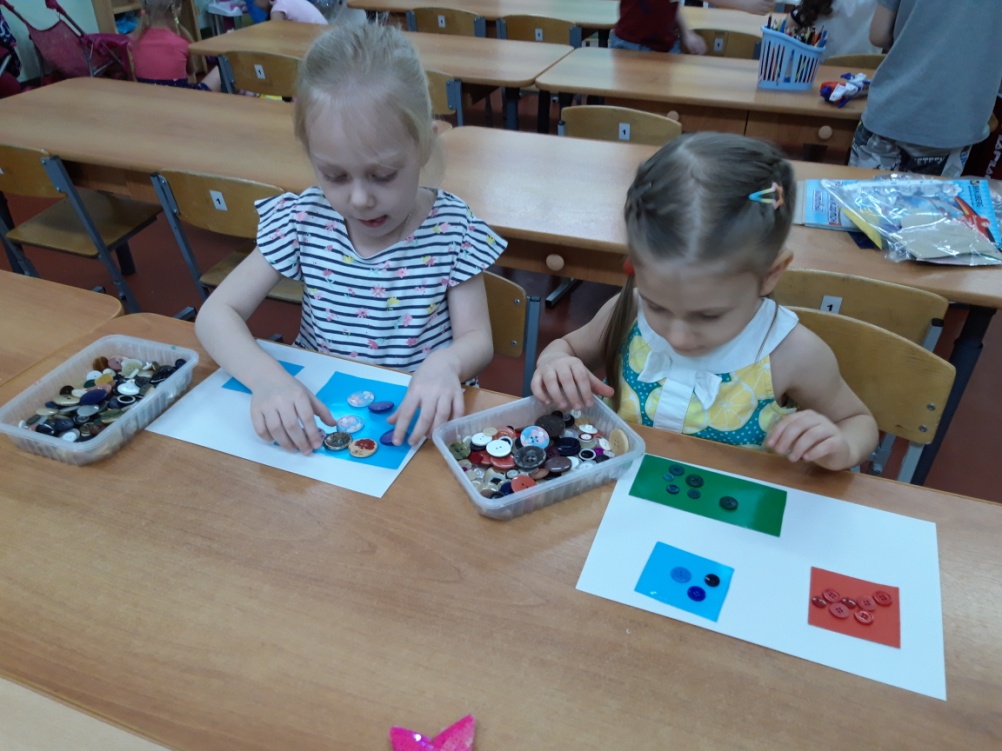 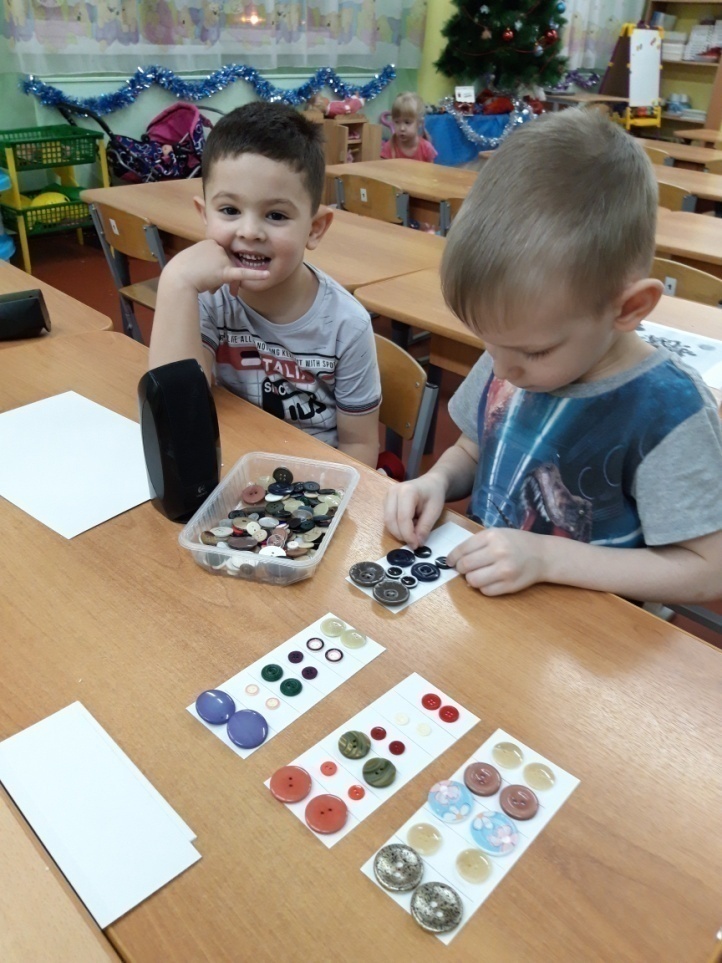 Создаем картины из пуговиц.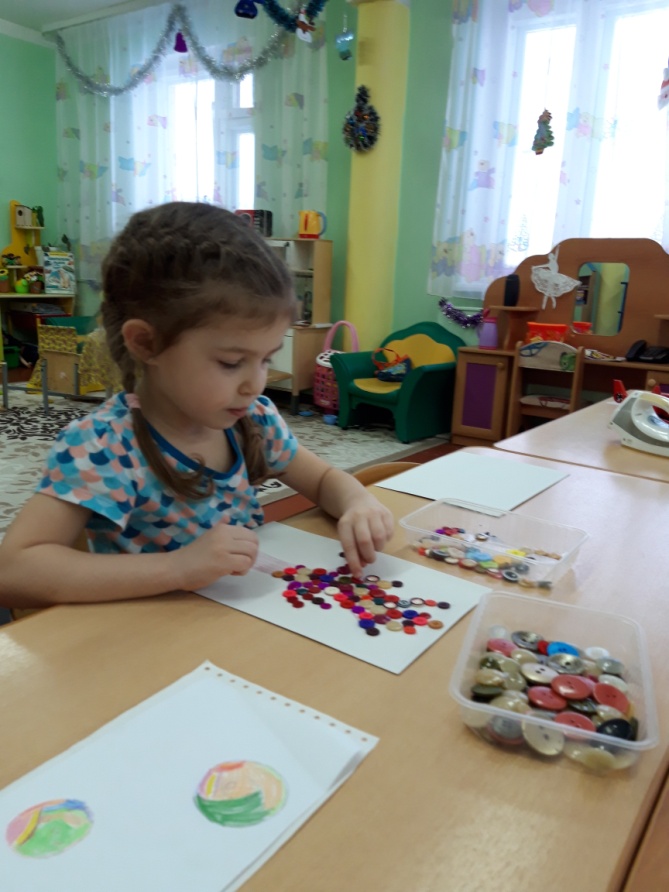 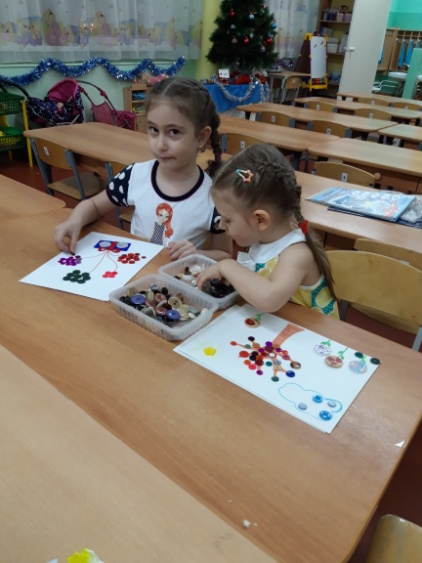 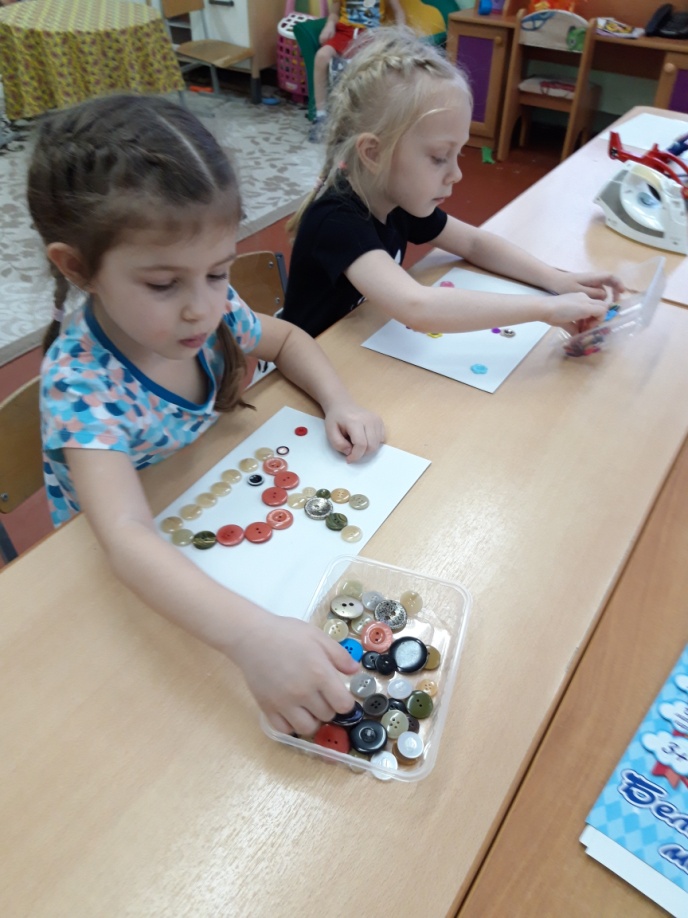 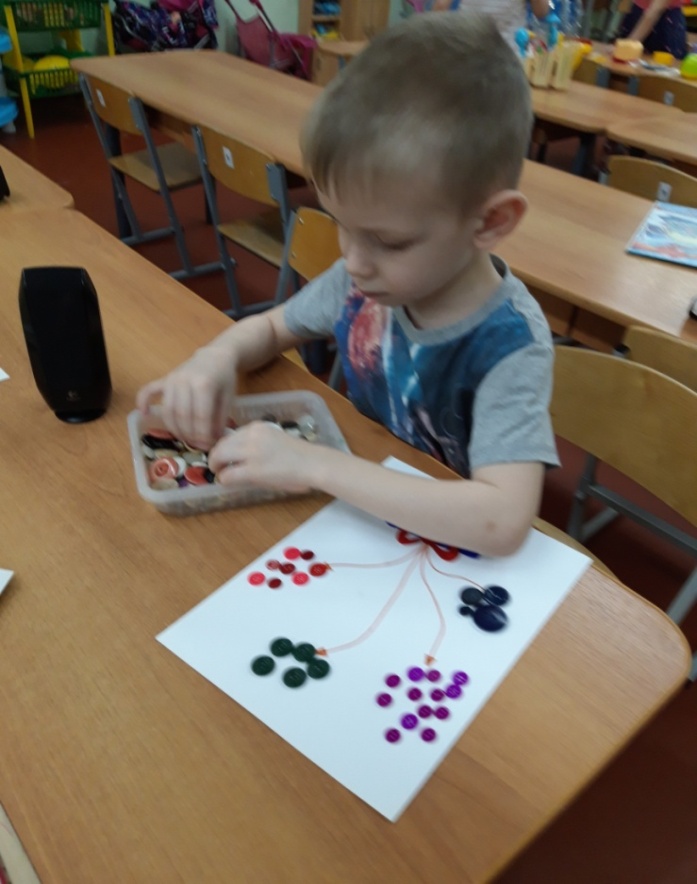 Мы дизайнеры: создаем свою коллекцию пуговиц – рисуем и лепим из пластилина.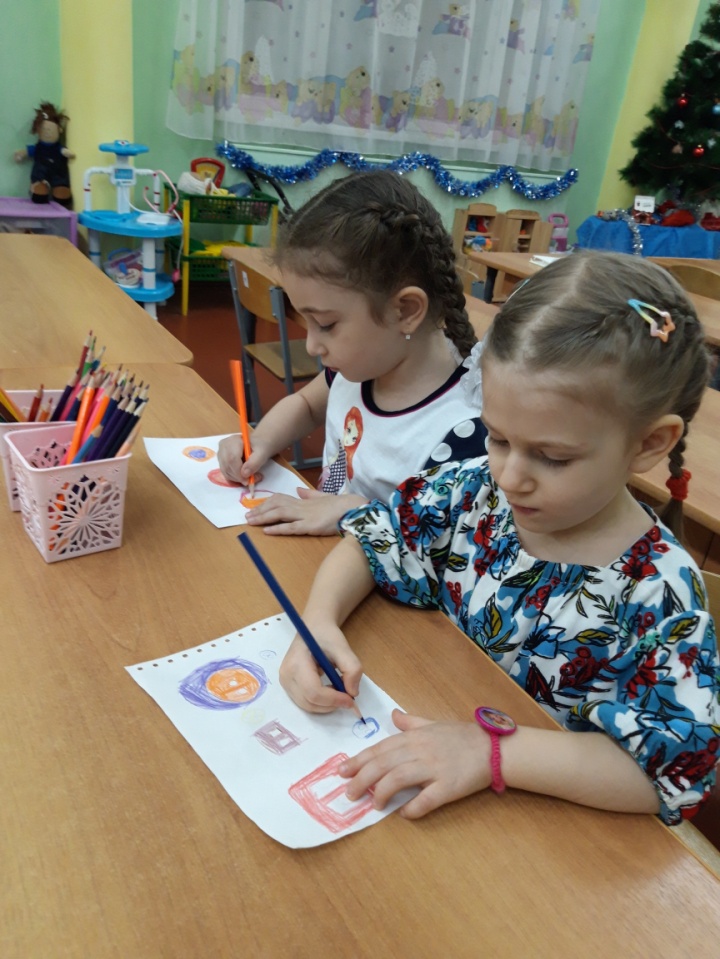 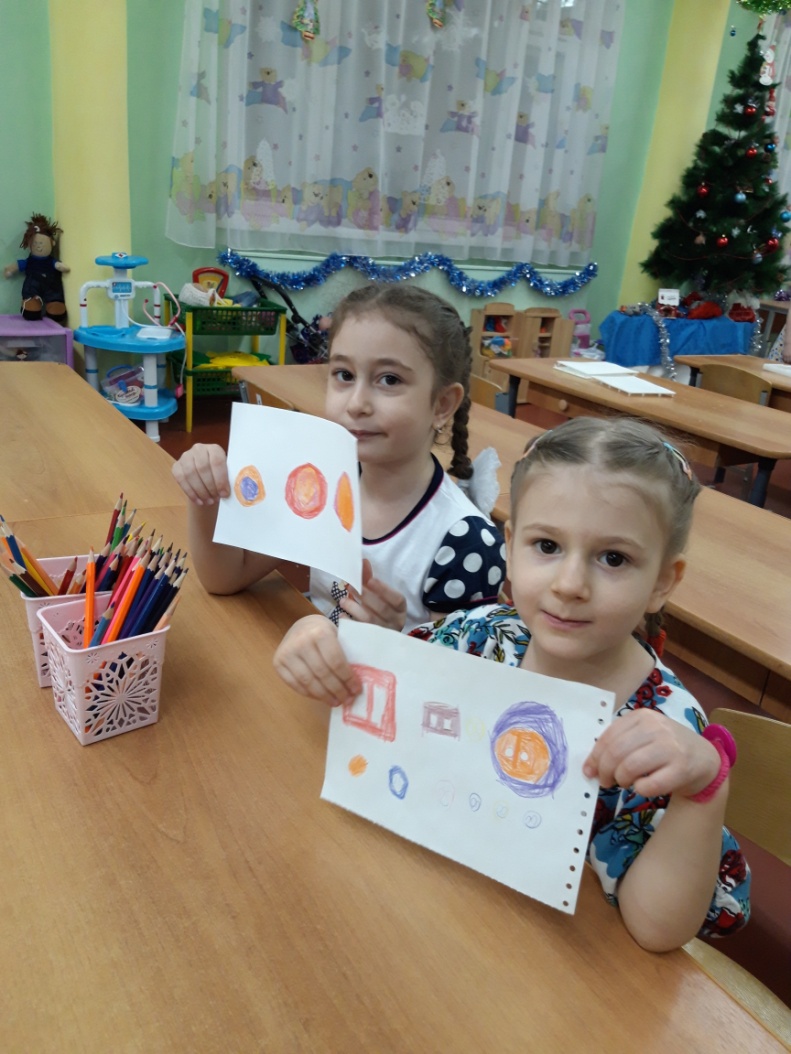 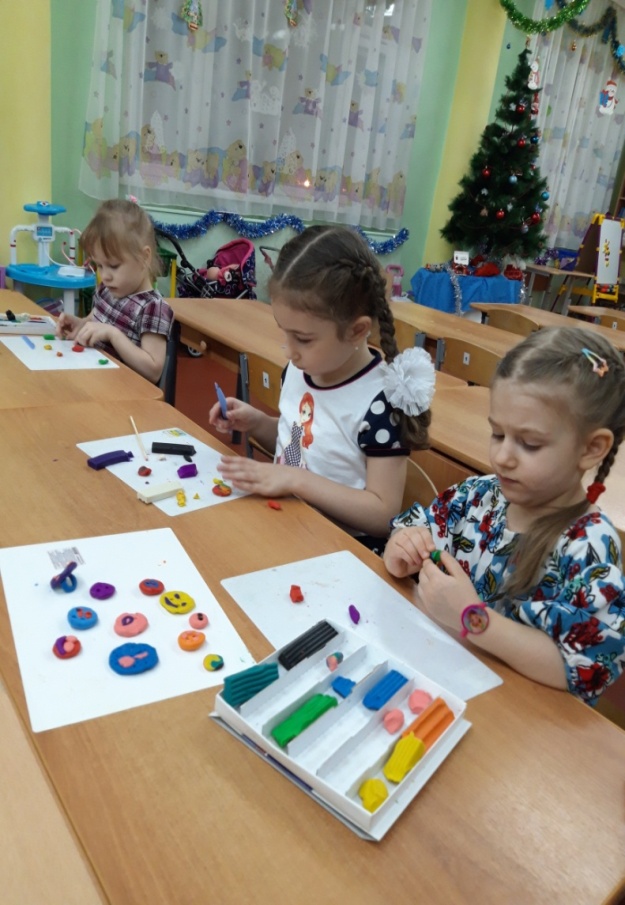 Наша нарисованная коллекция пуговиц.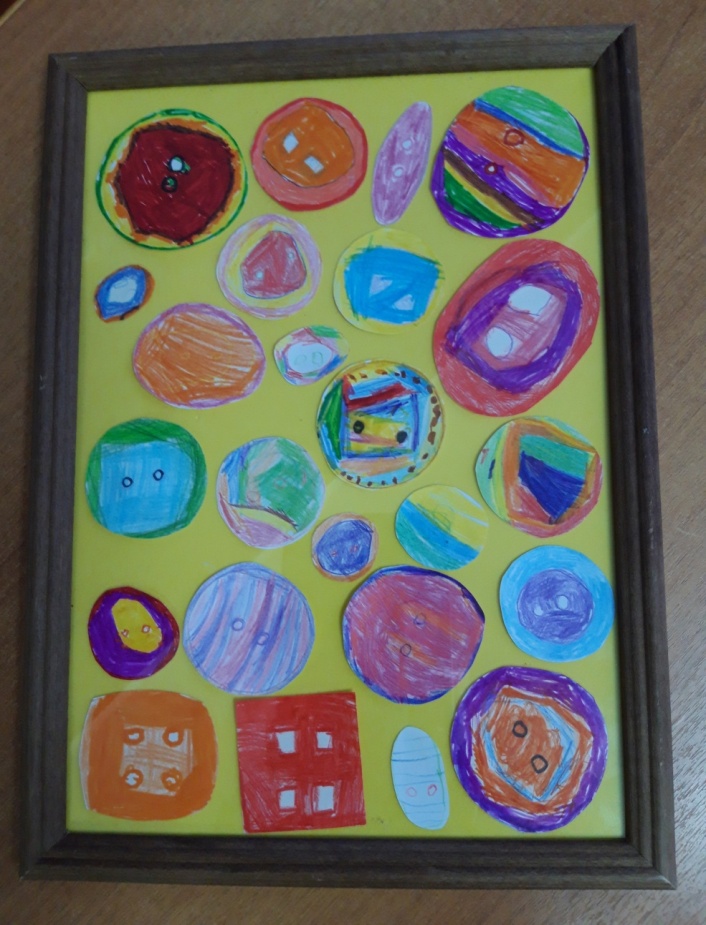 Наша коллекция пуговиц из пластилина.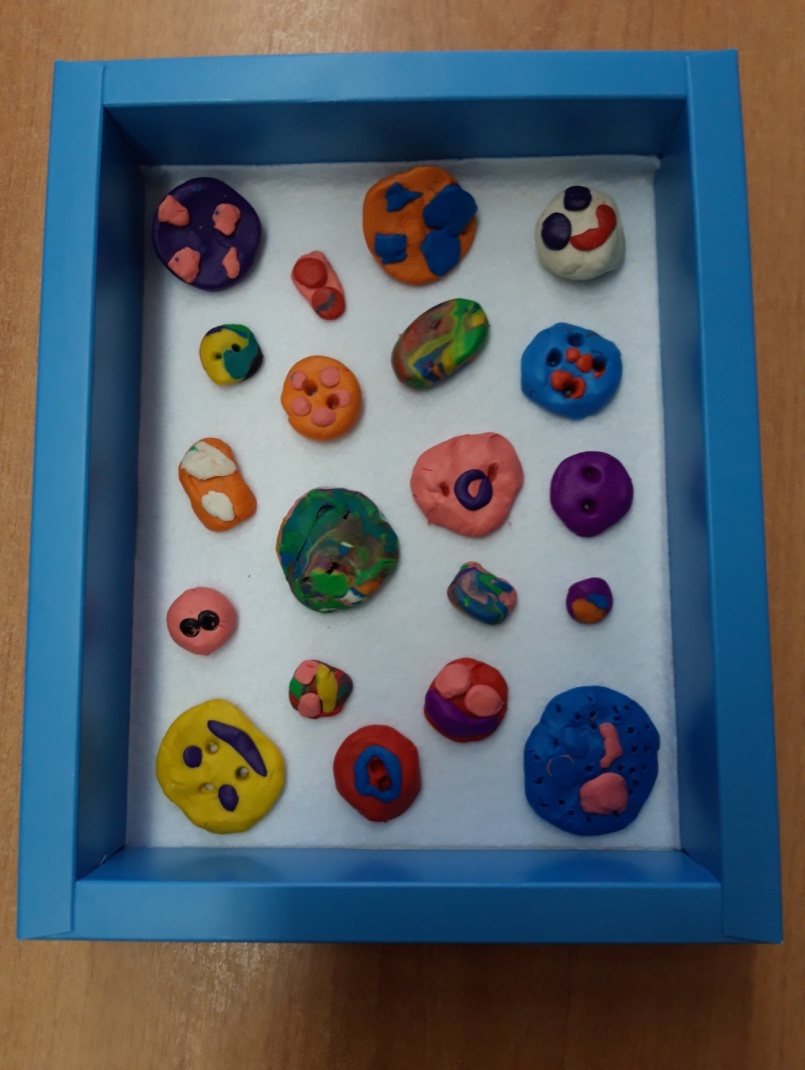 НАШИ  ПОДЕЛКИ ИЗ ПУГОВИЦСемейная мастерская Кузнецовых: Маша с папой украсили самодельный абажур пуговицами.Получилась очень красивая  настенная лампа.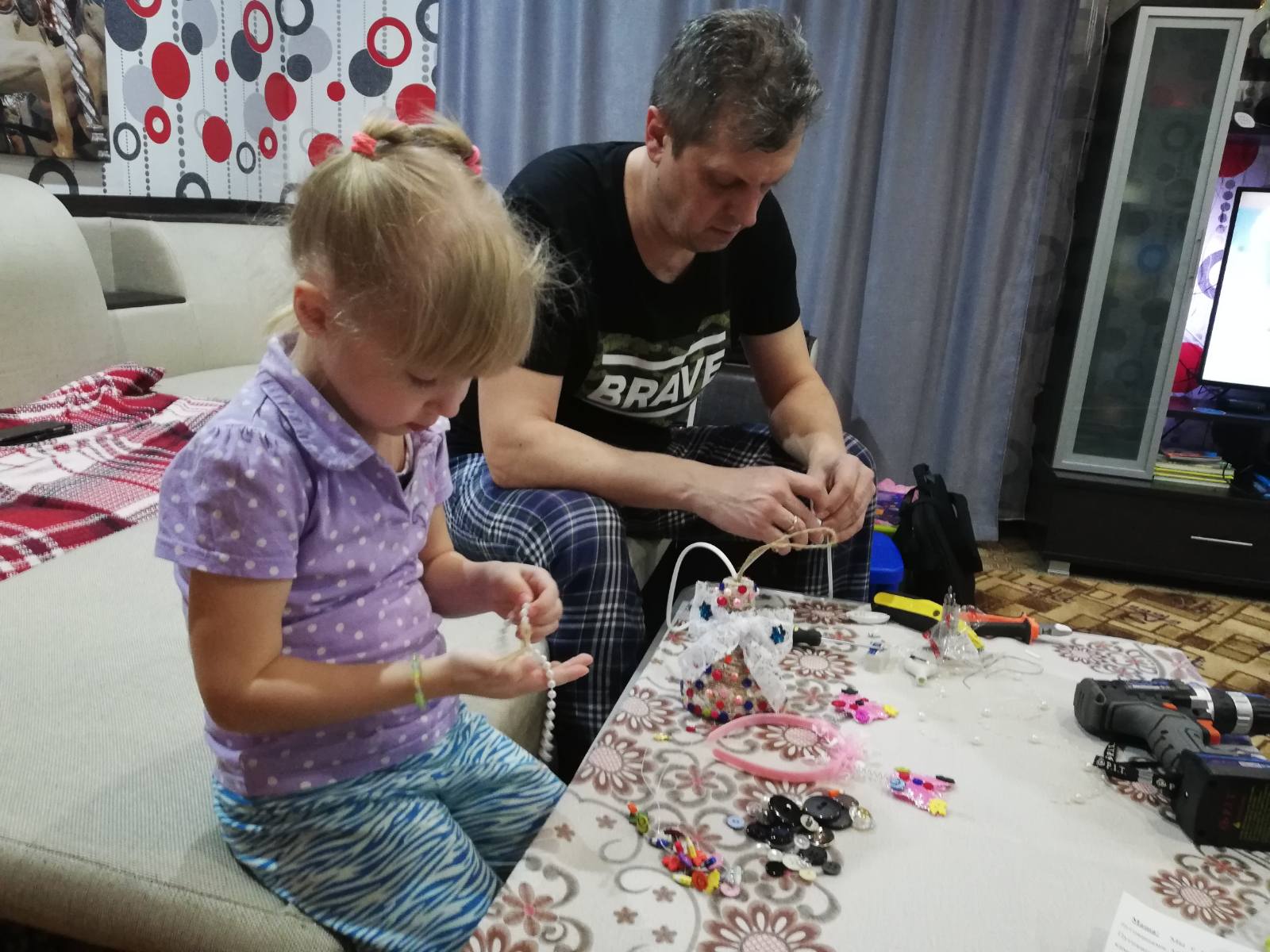 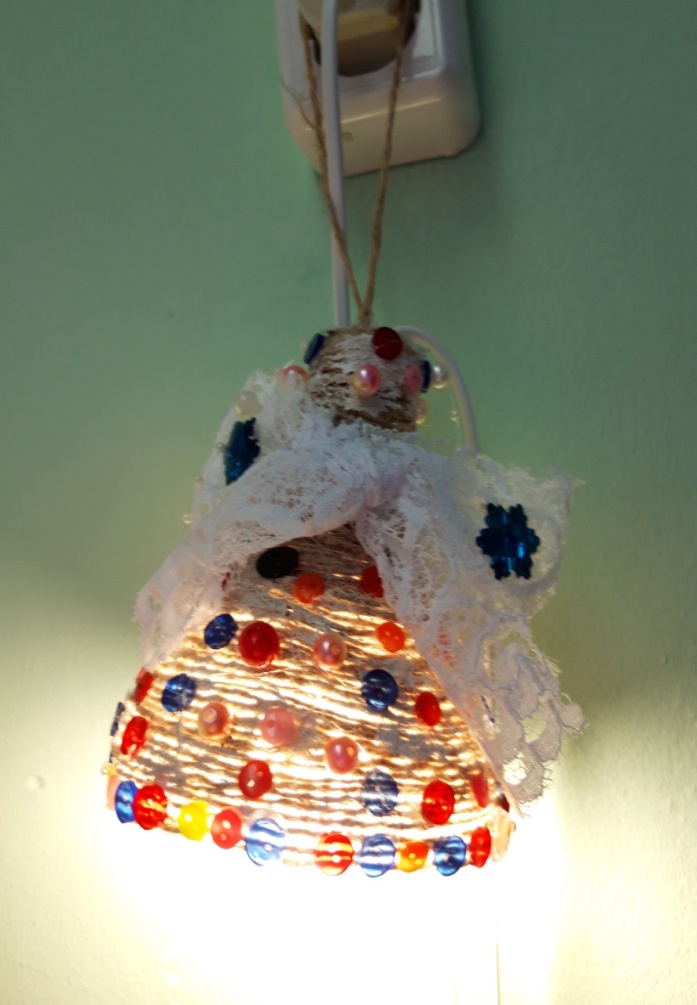 А также сделали из пуговиц очень модную и красивую бижутерию.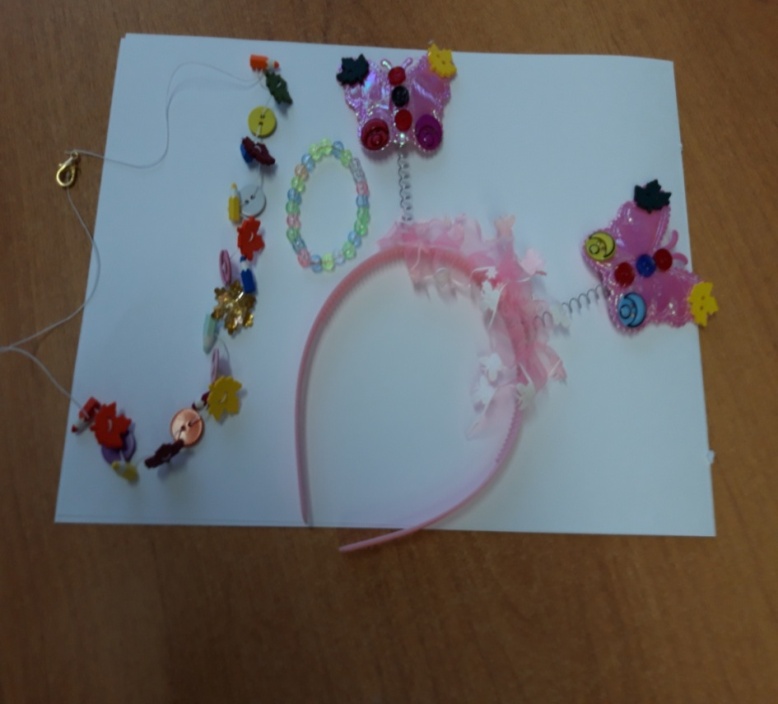 «Дерево желаний» - творчество  Евы Хижук с мамой.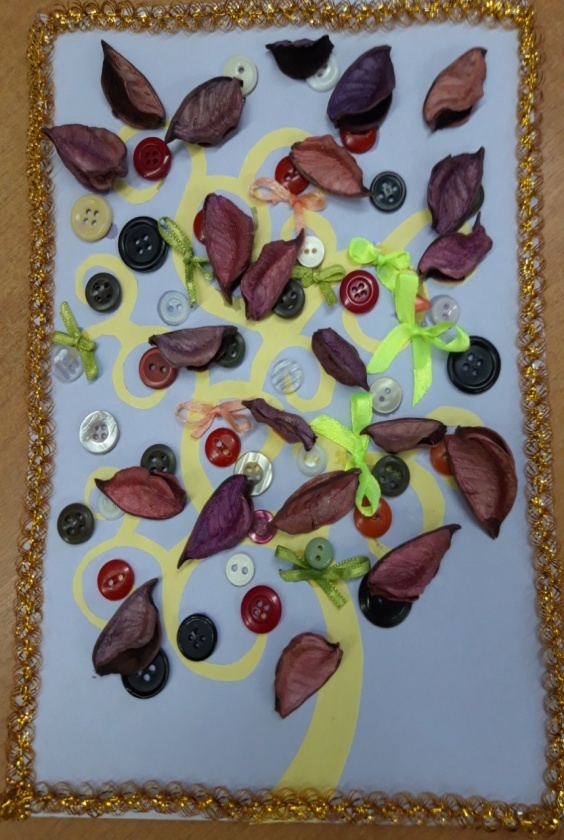 «Букет радости» -  сделала с сестрой Джамила Шахвердиева.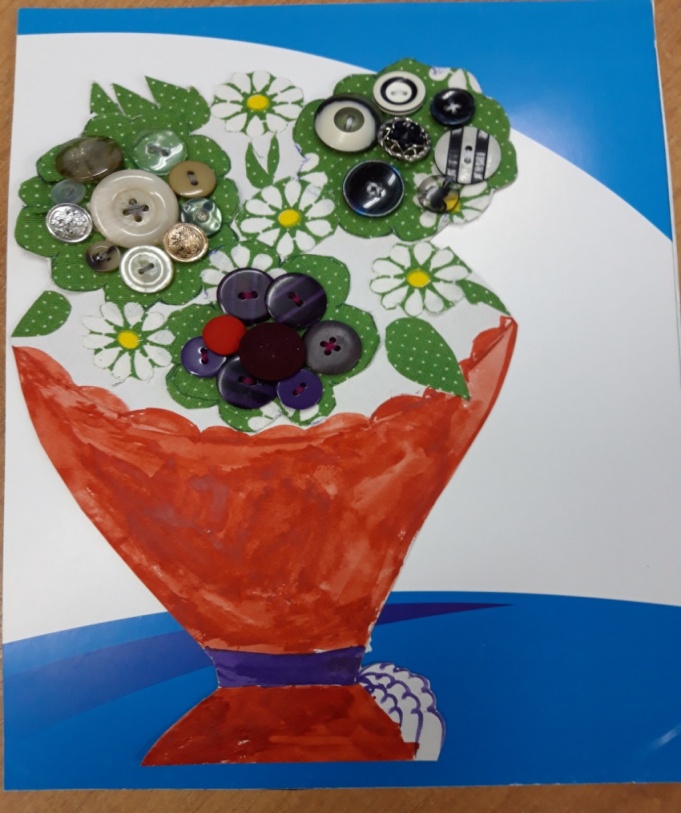 Творчество Ксении Спицыной с мамой                 Карандашница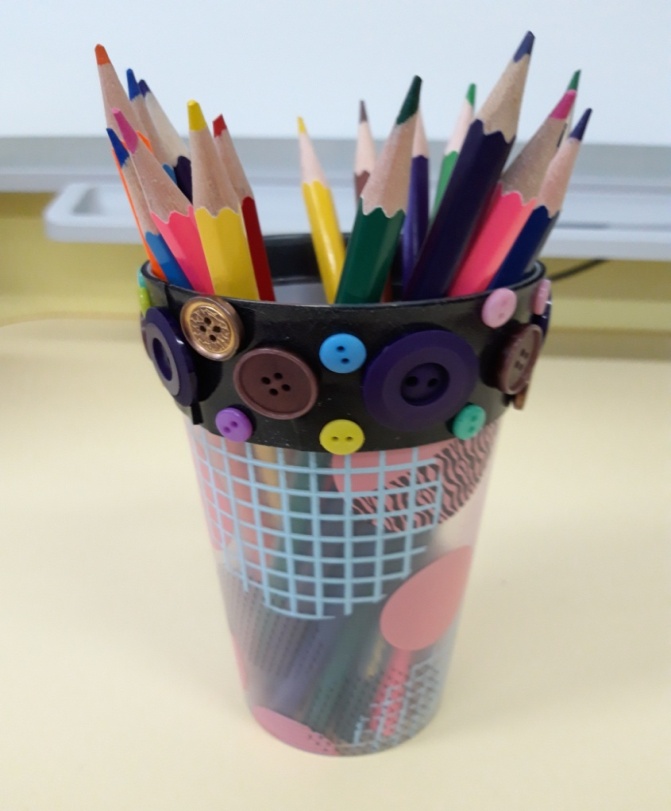                                                                                                      «Волшебный букет»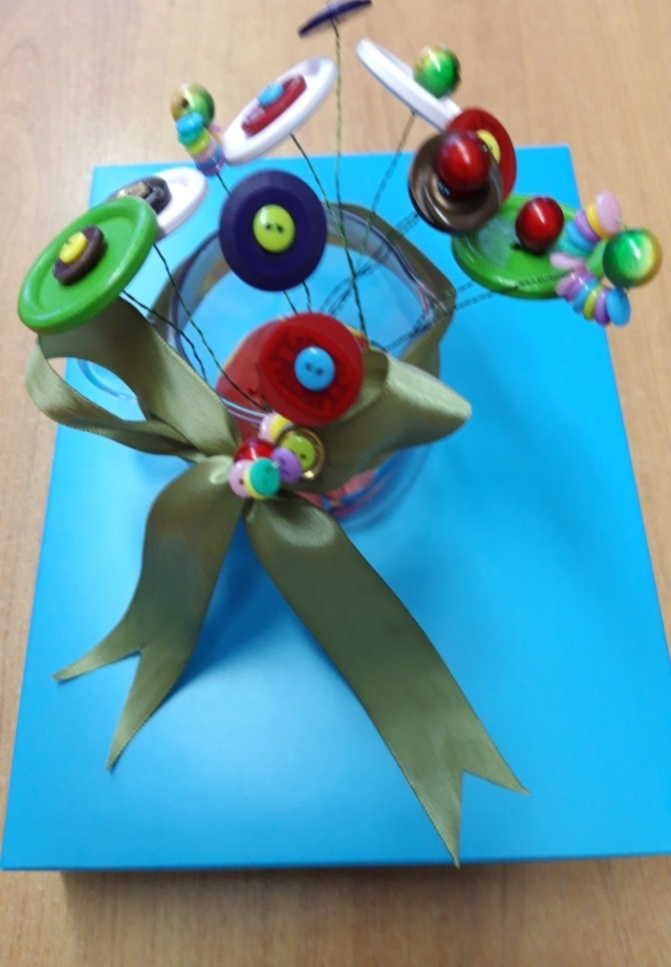 Коллективная работа                «Подарок – сюрприз»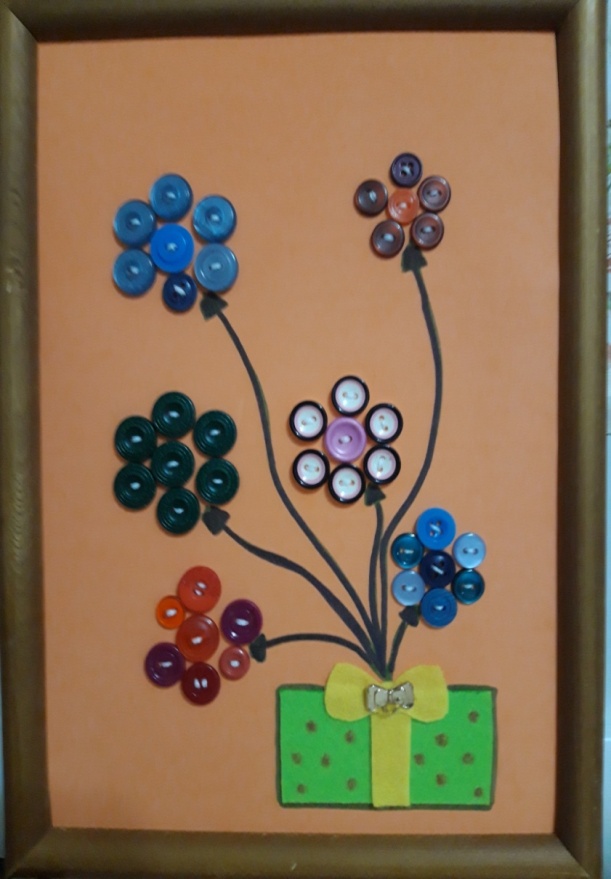                                                               «Мозаика»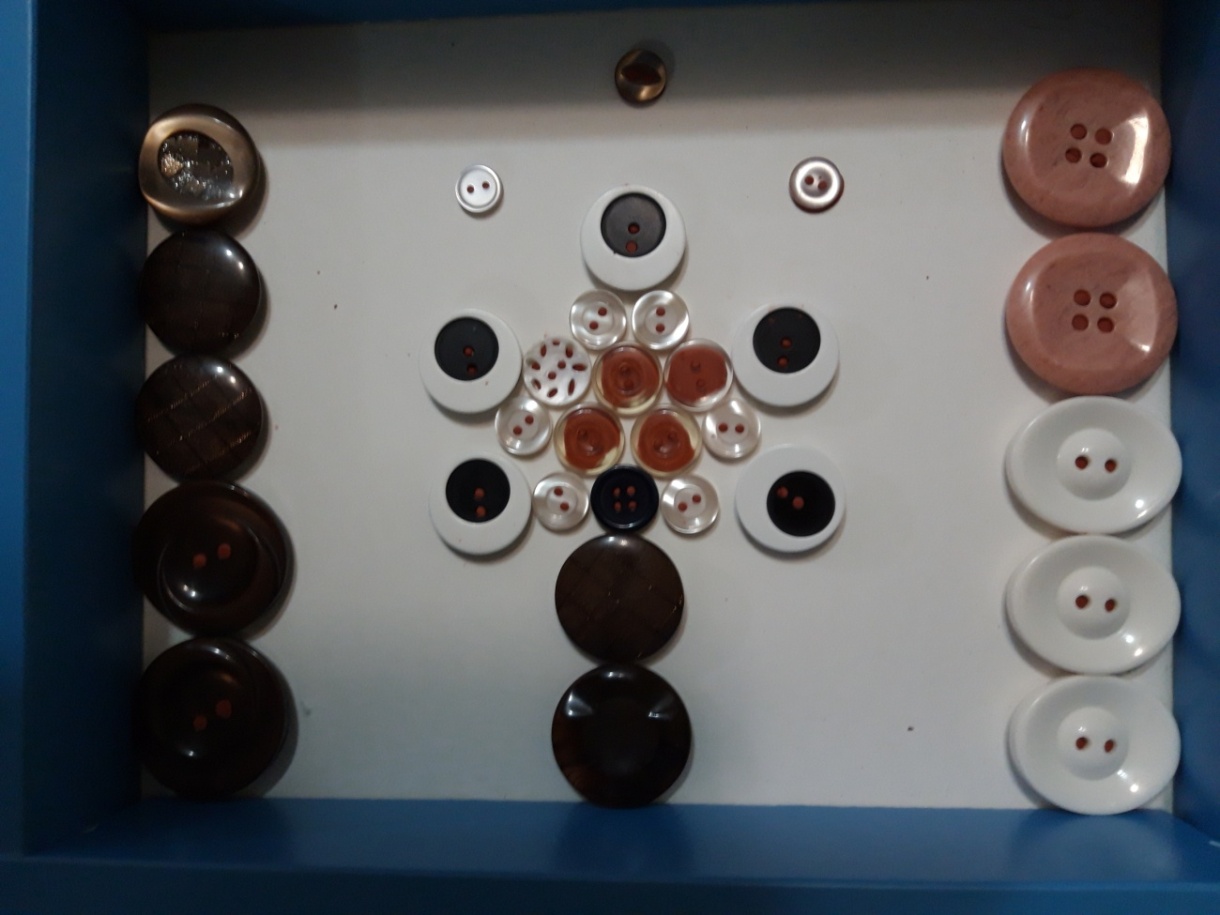 «Весенние цветы»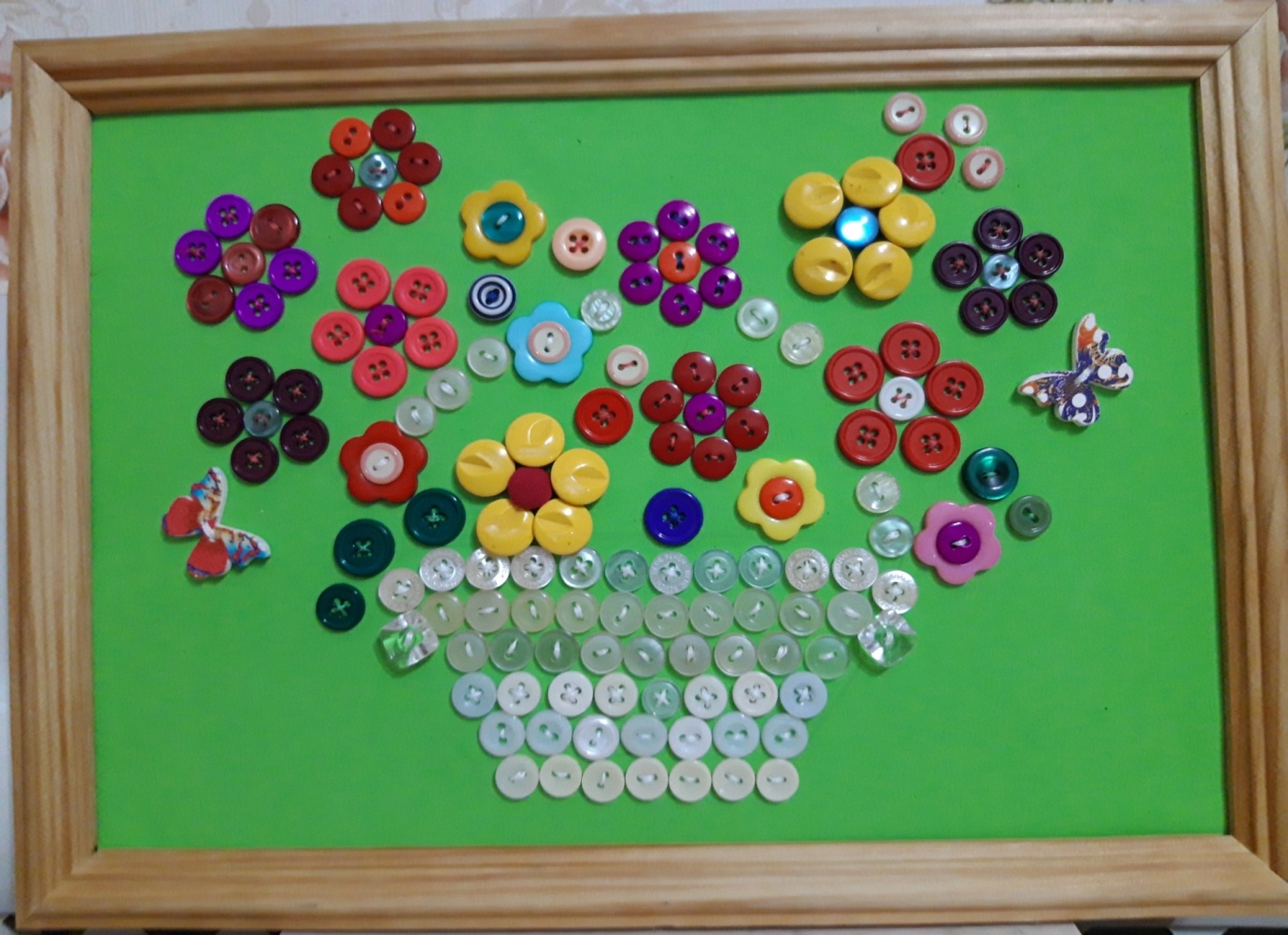 Приложение 4Рекомендации для родителей«Развитие мелкой моторики и сенсорики с помощью пуговиц»     Играя с пуговицами ребенок испытывает удовольствие, а движения пальцев рук непосредственно влияют на развитие двигательных (моторных) центров речи. Таким образом, во время занятий и игр с пуговицами развивается не только рука, но и речь. Ребенок становится более наблюдательным и работоспособным. Упражнения выполняются в режиме: «Услышал, увидел, сделал». Какие же свойства предметов помогают детям запомнить пуговицы?Цвет является значимым свойством объектов окружающего мира. Знакомство детей с цветом осуществляется в ходе игр с пуговицами, например «Найди пару пуговиц одинакового цвета!».Пуговицы имеют разную форму (круглую, овальную, квадратную, треугольную, прямоугольную), следовательно, с их помощью ребенок закрепляет знание геометрических фигур.При знакомстве детей с величиной также можно использовать пуговицы.Усвоение темы «Количество» включает ознакомление со следующими понятиями: «одна пуговица», «много пуговиц», «поровну (столько же) пуговиц». В ходе игры с пуговицами ребенок изучает пространство и расположение предметов  (справа – слева, сверху – снизу и другие).Главным инструментом осязания являются руки: при ощупывании пуговиц ладонями и пальцами ребенок получает разнообразные тактильные ощущения. Полезно проводить пуговичный массаж, благодаря которому активизируется так называемый «мануальный интеллект».  Игры и упражнения с пуговицами способствуют развитию наблюдательности, концентрированного внимания и речи - важнейших компонентов, составляющих основу психического здоровья и благополучия детей.Приложение 5Занимательные развивающие игры с пуговицами«Три цветочка»Оборудование: три набора пуговиц разных цветов, или их размеров. Эта игра направлена на изучение цвета или размера. В зависимости от цели подбираем и задачу, которую ставим перед детьми.Выложи из пуговиц три цветочка, которые будут отличаться друг от друга по цвету.Выложи три цветочка: маленький – из маленьких пуговиц, средний – из средних, большой – из больших.«Логические задачи»Предложить ребенку выкладывать пуговицы в определенной последовательности.большая - маленькая, большая - маленькая и т.д.,красная - синяя, красная - синяя и т.д.,красная – синяя - зеленая, красная – синяя - зеленая,одна красная - две желтые, одна красная - две желтые и т.п.«Картинки из пуговиц»Для развития творческих способностей и образного мышления малыша вы можете предложить ему выкладывать из пуговиц цветочки, дорожки, домики, всевозможные узоры, словом, то, что подскажет ваша фантазия и фантазия ребенка.«Посели пуговицы в домик»Оборудование:  домики разных цветов, пуговицы.Вернуть пуговицы в свои домики по цвету.«Сортировка, да и только»Пуговицы прекрасно подходят для заданий по сортировке. Вместе с ребенком отбирайте только самые крупные пуговицы или, напротив, пуговки-малютки, либо пуговицы определенного цвета, а когда ребенок подрастет и научится считать - отбирайте пуговицы с различным количеством дырок на них, пересчитывайте их и т.п.«Рыбалка»В таз  высыпаем пуговицы. Предлагаем  ребенку выловить только красных «рыбок» (красные пуговицы), потом только желтые и т.п. Для деток, которые уже учат счет, можно усложнить задачу: поймать 3 красных и 2 желтых «рыбки».«Разложи и пуговицы по форме»- закреплять знание геометрических форм (круга, квадрата), развивать мелкую моторику рук.
Средства: пуговицы разной формы, контейнер с ячейками, где на дне ячеек геометрические формы-ориентиры.
Предложить детям разложить пуговицы в ячейки, основываясь на геометрические формы.
«Чередование пуговиц по заданию»- развивать внимание, логическое мышление, мелкую моторику рук.     Средства: пуговицы двух цветов.
Построить цепочку из пуговиц двух цветов и предложить ребёнку продолжить ряд, соблюдая последовательность.

«Найди лишнюю пуговицу» - развивать логическое мышление детей.
Средства: 5 пуговиц, 1 из которых отличается по цвету.
Выкладывать в ряд 4 пуговицы одного цвета и среди них кладём 1 пуговицу другого цвета. Затем предложить ребёнку убрать лишнюю пуговицу или заменить её на нужную по цвету.
Можно разложить пуговицы одинаковые по размеру (например, большие красные) и среди них одну маленькую красную пуговицу. Предложить выполнить то же самое задание.«Найди пары одинаковых пуговиц»  - учить детей подбирать пары пуговиц на основе сходного сенсорного признака, развивать мелкую моторику пальцев рук.
Предложить детям внимательно рассмотреть пуговицы. Затем предложить детям подобрать пары одинаковых пуговиц. Можно уточнить у детей, какого они цвета, формы и размера.
«Мозаика»-  закреплять знание цвета, развивать мелкую моторику рук, воображение.
Предложить детям выложить из пуговиц несложные предметы, например, цветок, флажок, домик. Затем спросить, какого цвета пуговицы использовали.Можно попросить детей выложить геометрические фигуры: круг, квадрат, треугольник, прямоугольник.